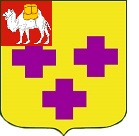 Собрание депутатов города ТроицкаЧелябинской областиШестой созывПятьдесят пятое заседаниеР Е Ш Е Н И Еот 26.12.2023г. № 169      г. ТроицкО внесении изменений в решение Собрания депутатов города Троицка от 27.09.2012 года № 135 «Об утверждении Правил благоустройства территории города Троицка»В соответствии с Гражданским кодексом Российской Федерации,  федеральными законами от 24 ноября 1995 года № 181-ФЗ «О социальной защите инвалидов в Российской Федерации», от 10 декабря 1995 года                             № 196-ФЗ «О безопасности дорожного движения», от 6 октября 2003 года                № 131-ФЗ «Об общих принципах организации местного самоуправления в Российской Федерации», от 8 ноября 2007 года № 257-ФЗ «Об автомобильных дорогах и о дорожной деятельности в Российской Федерации и о внесении изменений в отдельные законодательные акты Российской Федерации»,                           от 29 декабря 2017 года № 443–ФЗ «Об организации дорожного движения в Российской Федерации и о внесении изменений в отдельные законодательные акты Российской Федерации», постановлением Правительства Российской Федерации от 23 октября 1993 года № 1090 «О правилах дорожного движения», постановлением Правительства Российской Федерации от 12 ноября 2016 года № 1156 «Об обращении с твердыми коммунальными отходами и внесении изменения в постановление Правительства Российской Федерации от                       25 августа 2008 г. № 641», постановлением Правительства Челябинской области от 27 июня 2017 года № 307–П «О порядке накопления твердых коммунальных отходов, в том числе раздельного накопления, на территории Челябинской области», руководствуясь Уставом города Троицка, Собрание депутатов города ТроицкаРЕШАЕТ:Внести в Правила благоустройства территории города Троицка, утвержденные решением Собрания депутатов города Троицка от                               27 сентября 2012 года № 135, следующие изменения:1) дополнить разделом II.I. следующего содержания:«Раздел II.I. ТРЕБОВАНИЯ К ОБЪЕКТАМ БЛАГОУСТРОЙСТВА, РАСПОЛОЖЕННЫМ НА ТЕРРИТОРИИ ГОРОДА ТРОИЦКА29.1. Площадки автостоянок, размещение и хранение транспортных средств на территории города Троицка.29.1.1. На территории города Троицка предусматриваются следующие виды автостоянок: кратковременного и длительного хранения автомобилей; уличные (в виде парковок на проезжей части, обозначенных разметкой); внеуличные (в виде «карманов» и отступов от проезжей части); гостевые (на участке жилой застройки); для хранения автомобилей населения (микрорайонные, районные); приобъектные (у объекта или группы объектов); прочие (грузовые, перехватывающие и др.).29.1.2. Обязательный перечень элементов благоустройства территории                             на площадках автостоянок включает: твердые виды покрытия (железобетонное, бетонное, асфальтобетонное или щебеночное покрытие); элементы сопряжения поверхностей; разделительные элементы; осветительное и информационное оборудование; подъездные пути с твердым покрытием. Площадки для длительного хранения автомобилей могут быть оборудованы навесами, легкими ограждениями боксов, смотровыми эстакадами.Сопряжение покрытия площадки с проездом выполняется в одном уровне                              без укладки бортового камня.Разделительные элементы на площадках могут быть выполнены в виде разметки (белых полос), озелененных полос (газонов), мобильного озеленения.29.1.3. Размещение и хранение личного легкового автотранспорта на дворовых и внутриквартальных территориях допускаются в один ряд в отведенных для этой цели местах, при этом собственники (правообладатели) транспортных средств должны размещать свои транспортные средства способом, обеспечивающим беспрепятственное продвижение уборочной и специальной техники по указанным территориям.Размещение (за исключением погрузки или разгрузки) и хранение транспортных средств, предназначенных для перевозки грузов (за исключением прицепов к легковым пассажирским транспортным средствам), на дворовых                             и внутриквартальных территориях не допускается.29.1.4. При обнаружении брошенных, разукомплектованных транспортных средств Управление жилищно – коммунального хозяйства, экологии, благоустройства, транспорта и связи администрации города Троицка инициирует обращения в суд для признания таких транспортных средств бесхозяйными.Транспортное средство, признанное в установленном законодательством Российской Федерации порядке бесхозяйным, в месячный срок подлежит вывозу в специально отведенные места. Порядок вывоза и места утилизации транспортных средств определяются администрацией города Троицка.29.1.5. Не допускается размещение площадок для автостоянок в зоне остановок пассажирского транспорта. Организацию заездов на автостоянки предусматривают не ближе 15 м. от конца или начала посадочной площадки.29.1.6. Требования к парковкам:1) парковка общего пользования может быть размещена на части автомобильной дороги и (или) территории, примыкающей к проезжей части                              и (или) тротуару, обочине, эстакаде или мосту либо являющейся частью подэстакадных или подмостовых пространств, площадей и иных объектов улично-дорожной сети, а также в здании, строении или сооружении либо части здания, строения, сооружения;2) решения о создании парковок общего пользования на территориях общего пользования в границах элемента планировочной структуры, застроенного многоквартирными домами, принимаются администрацией города Троицка в соответствии с утвержденной документацией по планировке территории, а также с учетом мнения собственников помещений в данных многоквартирных домах, расположенных на земельных участках, прилегающих к таким территориям общего пользования. Выявление и учет мнения собственников помещений в многоквартирных домах, а также установление границ элемента планировочной структуры осуществляется в порядке, предусмотренном муниципальными нормативными правовыми актами;3) решения о создании парковок общего пользования в границах земельного участка, относящегося к общему имуществу собственников помещений в многоквартирном доме, принимаются в соответствии с жилищным законодательством и земельным законодательством;4) размещение парковок общего пользования должно осуществляться                      с учетом обеспечения экологической безопасности и снижения негативного воздействия на окружающую среду, здоровье и благополучие населения;5) при размещении парковок общего пользования на территориях муниципальных образований, должны быть предусмотрены парковки общего пользования для грузовых транспортных средств, автобусов и легковых автомобилей в количестве, соответствующем потребности, определенной в документации по организации дорожного движения;6) расчет машино-мест на парковках должен осуществляться в соответствии с СП 41.13330.2016 «Градостроительство. Планировка и застройка городских и сельских поселений»;7) установка ограждений и иных конструкций, препятствующих использованию парковок общего пользования, за исключением платных парковок, не допускается;8) организация въезда транспортных средств на парковку общего пользования и выезда из нее, движение транспортных средств на парковке общего пользования должны осуществляться в соответствии с проектом организации дорожного движения; 9) пользователи парковок общего пользования при размещении транспортных средств обязаны соблюдать правила пользования парковками общего пользования, установленные владельцами парковок.Владельцы парковок общего пользования обязаны размещать правила пользования парковками общего пользования в общедоступных местах                                    для ознакомления;10) парковочное место должно иметь асфальтовое покрытие;11) границы парковки должны быть четкими, с установкой бордюрного камня;12) парковка должна примыкать к проезжей части автодороги.29.1.7. Требования к организации парковочных мест для маломобильных групп населения:1) парковки для инвалидов размещаются в соответствии с требованиями                   СП 59.13330.2020 «Доступ зданий и сооружений для маломобильных групп населения. Актуализированная редакция СНиП 35 – 01 – 2001»;2) на стоянках (парковках) общего пользования около жилых, общественных (в том числе объектов физкультурно-спортивного назначения, культуры и др.) и производственных зданий, зданий инженерной и транспортной инфраструктуры, а также у зон рекреации следует выделять не менее 10 % машино-мест (но не менее одного места) для людей с инвалидностью, включая число специализированных машино-мест для транспортных средств инвалидов;3) места для стоянки (парковки) транспортных средств, управляемых инвалидами или перевозящих инвалидов, следует размещать вблизи входа                             в предприятие, организацию или учреждение, доступного для инвалидов,                                  но не далее 50 м., от входа в жилое здание - не далее 100 м.; при реконструкции, сложной конфигурации земельного участка допускается увеличивать расстояние от зданий до стоянок (парковок), но не более 150 м.;4) габариты специализированного места для стоянки (парковки) транспортных средств инвалида на кресле-коляске следует предусматривать размерами 6,0 x 3,6 м., что дает возможность создать безопасную зону сбоку и сзади машины. В случае расположения парковочного места вдоль проезжей части его длина должна составлять 6,8 м.;5) каждое машино-место, предназначенное для стоянки (парковки) транспортных средств инвалидов, должно иметь хотя бы один доступный пешеходный подход к основным пешеходным путям (тротуару, пешеходной дорожке и др.). Пандус бордюрный должен иметь нескользкое покрытие, обеспечивающее удобный переход с площадки для стоянки на тротуар;6) каждое специализированное машино-место для транспортного средства инвалида должно быть обозначено дорожной разметкой и дорожными знаками.29.1.8. Контроль за соблюдением правил пользования парковками общего пользования осуществляется владельцами таких парковок.29.2. Малые архитектурные формы (далее - МАФ)29.2.1. При выборе МАФ предпочтительно должны использоваться сертифицированные изделия, произведенные на территории Российской Федерации, прочные, безопасные, с высокими декоративными и эксплуатационными качествами, предназначенные для длительного, круглогодичного использования и произведенные из материалов, устойчивых к воздействию внешней среды и климата.29.2.2. Урны1) территории жилой застройки, общественные зоны, рынки, скверы, улицы, бульвары, парки, вокзалы, остановочные комплексы, другие места посещения людей, зоны отдыха, объекты торговли, общественного питания, другие объекты общественного назначения, учреждения образования, здравоохранения, иные объекты, предоставляющие услуги населению, здания (помещения) организаций оборудуются урнами.Урны необходимы для поддержания чистоты общественных пространств, улиц, дворов; 2) обязанность установки и обслуживания урн закрепляется                                                   за собственниками территорий (в том числе придомовых территорий), у входных групп объектов торговли, общественного питания, других объектов общественного назначения, учреждений образования, здравоохранения, иных объектов, предоставляющих услуги населению, зданий (помещений) организаций – за собственниками (арендаторами, пользователями) таких зданий (помещений, территорий), сооружений;3) урны необходимо располагать рядом с перекрестками, местами                                для сидения, входами в здания, подземными переходами, остановками общественного транспорта на расстоянии не менее 1 м. от них.Расстановка урн не должна мешать передвижению пешеходов, проезду инвалидных и детских колясок;4) все элементы для сбора мусора должны быть размещены с учетом пешеходных потоков, на минимальном расстоянии 0,5 м. от них.При большом пешеходном потоке емкость для мусора должна быть вместительной. Урны для раздельного сбора мусора группируются вместе, располагая в ряд;5) для устойчивости урны должны быть надежно закреплены;6) урны, с установленными на них пепельницами, следует размещать                                 на расстоянии 15 м. от окон жилых домов и входов в здания;7) урны должны отвечать следующим требованиям:- безопасная форма (без острых углов);- достаточная высота (не менее 80 см.) и объем;- защита от дождя и снега при помощи козырьков;- наличие пепельниц, предохраняющих мусор от возгорания (особенно важно в местах большого трафика, при входе в крупные здания);- материал должен быть долговечным, рекомендуется отдавать предпочтение металлу;- внешняя поверхность урн должна быть рельефной или перфорированной для защиты от вандализма;- использование и аккуратное расположение вставных ведер и мусорных мешков со скрытым креплением;- стилистически, по форме и цвету урны должны сочетаться с другими объектами городской среды (скамьями, фонарями и т.п.).29.3. Детские игровые площадки29.3.1. Обязанность по содержанию детской игровой площадки                                              на прилегающих к жилым домам территориям возлагается на Управляющую компанию в том числе в случаях, когда земельный участок под многоквартирный дом не сформирован, детские игровые площадки не включены в состав общего имущества, причем их близость к конкретному многоквартирному дому не имеет значения, – детская игровая площадка также находится в составе общего имущества.29.3.2. Требования, устанавливаемые к детским игровым площадкам, должны соответствовать законодательству Российской Федерации в области технического регулирования, законодательству Российской Федерации о социальной защите инвалидов, нормативно-техническим документам Российской Федерации, а также нормам, установленным настоящими Правилами. Детские игровые площадки проектируются и обустраиваются с учетом беспрепятственного доступа инвалидов и других маломобильных групп населения.29.3.3. Детские игровые площадки предназначены для игр и активного отдыха детей разных возрастов: преддошкольного (до 3 лет), дошкольного                   (до 7 лет), младшего и среднего школьного возраста (7-12 лет), подростков               (12-16 лет). Детские игровые площадки могут быть организованы в виде отдельных площадок для различных возрастных групп или как комплексные игровые площадки с зонированием по возрастным интересам.29.3.4. Расстояние от окон жилых домов и общественных зданий до границ детских игровых площадок дошкольного возраста должно составлять не менее 12 м., младшего и среднего школьного возраста - не менее 20 м., комплексных игровых площадок - не менее 40 м., спортивно-игровых комплексов - не менее 100 м.29.3.5. Детские игровые площадки для преддошкольного и дошкольного возраста размещают на участке жилой застройки, площадки для младшего и среднего школьного возраста, комплексные игровые площадки - на озелененных территориях группы или микрорайона; спортивно-игровые комплексы и места для катания - в парках жилого района.29.3.6. Площадки для игр детей на территориях жилого назначения проектируются из расчета 0,5-0,7 кв. м. на 1 жителя. Размеры и условия размещения площадок проектируются в зависимости от возрастных групп детей и места размещения жилой застройки в городе Троицке.29.3.7. Оптимальный размер игровых площадок для детей дошкольного возраста – 70 - 150 кв. м., школьного возраста – 100 - 300 кв. м., комплексных игровых площадок – 900 - 1600 кв. м. При этом возможно объединение площадок дошкольного возраста с площадками отдыха взрослых (размер площадки - не менее 150 кв. м.). Соседствующие детские и взрослые площадки необходимо разделять густыми зелеными посадками и (или) декоративными стенками.29.3.8. В условиях исторической или высокоплотной застройки размеры площадок принимаются в зависимости от имеющихся территориальных возможностей с компенсацией нормативных показателей на прилегающих территориях муниципального образования.29.3.9. При реконструкции детских игровых площадок во избежание травматизма предотвращается наличие на территории площадки выступающих корней или нависающих низких веток, остатков старого, срезанного оборудования (стойки, фундаменты), находящихся над поверхностью земли, не заглубленных в землю металлических перемычек (как правило, у турников и качелей). При реконструкции прилегающих территорий детские игровые площадки необходимо изолировать от мест ведения работ и складирования строительных материалов.29.3.10. Элементы благоустройства территории на детской игровой площадке могут включать: информационные стенды (таблички), резиновые виды покрытия, элементы сопряжения поверхности площадки с газоном, озеленение, игровое оборудование, скамьи и урны, осветительное оборудование.29.3.11. Мягкие виды покрытия (песчаное, уплотненное песчаное                               на грунтовом основании или гравийной крошке, мягкое резиновое или мягкое синтетическое) предусматриваются на детской игровой площадке в местах расположения игрового оборудования.На вновь вводимых в эксплуатацию или прошедших реконструкцию объектах могут применятся мягкое резиновое или мягкое синтетическое покрытия. Места установки скамеек оборудуются твердыми видами покрытия или фундаментом. При травяном покрытии площадок предусматриваются пешеходные дорожки с твердым, мягким или комбинированными видами покрытия.29.3.12. Для сопряжения поверхностей площадки и газона могут применятся садовые бортовые камни со скошенными или закругленными краями.29.3.13. Детские игровые площадки могут озеленятся посадками деревьев                 и кустарника с учетом их инсоляции в течение 5 часов светового дня. Деревья                        с восточной и северной стороны площадки высаживаются не ближе 3 м.,                                 а с южной и западной - не ближе 1 м. от края площадки до оси дерева. На площадках дошкольного возраста не допускается применение видов растений с колючками. На всех видах детских игровых площадок не допускается применение растений с ядовитыми плодами.29.3.14. Игровое оборудование устанавливается с учетом нормативных параметров безопасности. Площадки спортивно-игровых комплексов оборудуются стендом с правилами поведения на площадке и пользования спортивно - игровым оборудованием.29.3.15. Обязательный перечень элементов благоустройства территории                      на детской игровой площадке включает: информационные стенды (таблички), резиновые виды покрытия, элементы сопряжения поверхности площадки                            с газоном, озеленение, игровое оборудование, скамьи и урны, осветительное оборудование.29.3.16. Мягкие виды покрытия (песчаное, уплотненное песчаное                                 на грунтовом основании или гравийной крошке, мягкое резиновое или мягкое синтетическое) предусматриваются на детской игровой площадке в местах расположения игрового оборудования.На вновь вводимых в эксплуатацию или прошедших реконструкцию объектах применяется мягкое резиновое или мягкое синтетическое покрытие. Места установки скамеек оборудуются твердыми видами покрытия или фундаментом. При травяном покрытии площадок предусматриваются пешеходные дорожки с твердым, мягким или комбинированными видами покрытия.29.3.17. Для сопряжения поверхностей площадки и газона применяются садовые бортовые камни со скошенными или закругленными краями.29.3.18. Детские игровые площадки озеленяются посадками деревьев                           и кустарника с учетом их инсоляции в течение 5 часов светового дня. Деревья                        с восточной и северной стороны площадки должны высаживаться не ближе 3 м., а с южной и западной - не ближе 1 м. от края площадки до оси дерева. На площадках дошкольного возраста не допускается применение видов растений                     с колючками. На всех видах детских игровых площадок не допускается применение растений с ядовитыми плодами.29.3.19. Размещение игрового оборудования проектируется с учетом нормативных параметров безопасности. Площадки спортивно - игровых комплексов оборудуются стендом с правилами поведения на площадке и пользования спортивно - игровым оборудованием.29.3.20. Осветительное оборудование должно функционировать в режиме освещения территории, на которой расположена площадка. Не допускается размещение осветительного оборудования на высоте менее 2,5 м.29.3.21. На площадках устанавливаются информационные стенды (таблички), содержащие правила и возрастные требования при пользовании оборудованием, номера телефонов службы спасения, скорой помощи, службы эксплуатации для сообщения о неисправности и поломке оборудования, информация о запрете выгула домашних животных на площадке, о лице, эксплуатирующем оборудование площадки. 29.3.22. Входы, выходы, эвакуационные пути, проходы, предназначенные                        для работников службы спасения, скорой помощи, службы эксплуатации, должны быть всегда доступны, открыты и свободны от препятствий.29.3.23. Материалы, из которых изготовлено оборудование, не должны оказывать вредное воздействие на здоровье людей, в том числе детей и окружающую среду в процессе эксплуатации.29.3.24. В целях обеспечения безопасности людей, в том числе детей, площадки должны быть отгорожены от транзитного пешеходного движения, проездов, разворотных площадок, гостевых стоянок, контейнерных площадок, мест, предназначенных для размещения транспортных средств.29.3.25. Минимальное расстояние до контейнерных площадок - 15 м., разворотных площадок на конечных остановках маршрутов пассажирского транспорта - не менее 50 м.29.3.26. Размеры зон приземления, зон безопасности и покрытие площадки должны соответствовать указанным параметрам производителя оборудования в прилагаемой к оборудованию документации, а при их отсутствии - должны соответствовать государственным стандартам.Покрытие зоны приземления должно состоять из материала, обеспечивающего безопасное приземление при падении. Не должно быть загрязнений или частиц глины. При использовании песка размер частиц должен составлять 0,2 - 2 мм., при использовании гравия - 2 - 8 мм. Толщина слоя -            500 мм.29.3.27. При ограждении площадок зелеными насаждениями, а также при их озеленении не допускается применение растений с колючками и ядовитыми плодами.29.3.28. Ветви или листва деревьев должны находиться не ниже 2,5 м.                     над покрытием и оборудованием площадки. Кустарник, используемый                                        для ограждения площадок, должен исключать возможность получения травмы                          в случае падения на него во время игры. Трава на площадке должна быть скошена, высота ее не должна превышать 20 см.29.3.29. Конструкции оборудования площадок не должны приводить                            к скоплению воды на поверхности, должны обеспечивать свободный сток воды                    и просыхание, доступ взрослых для оказания помощи детям внутри оборудования.29.3.30. Конструкция оборудования должна обеспечивать прочность, устойчивость и жесткость. Качество узловых соединений и устойчивость конструкций должны быть надежным (при покачивании конструкции).29.3.31. Элементы оборудования из металла должны быть защищены                          от коррозии или изготовлены из коррозионностойких материалов. Не допускается наличие глубокой коррозии металлических конструкций элементов оборудования. Металлические материалы, образующие окислы, шелушащиеся или отслаивающиеся, должны быть защищены нетоксичным покрытием.Выступающие концы болтовых соединений должны быть защищены способом, исключающим травмирование. Сварные швы должны быть гладкими.29.3.32. Элементы оборудования из полимерных материалов, композиционных материалов, которые со временем становятся хрупкими, должны заменяться по истечении периода времени, указанного изготовителем.29.3.33. Элементы оборудования из древесины не должны иметь                                 на поверхности дефектов обработки (заусенцев, отщепов, сколов и т.п.).                                  Не допускается наличие гниения основания деревянных опор и стоек.29.3.34. Не допускается наличие выступающих элементов оборудования                     с острыми концами или кромками, а также наличие шероховатых поверхностей, способных нанести травму. Углы и края любой доступной для детей части оборудования должны быть закруглены.29.3.35. Крепление элементов оборудования должно исключать возможность их демонтажа без применения инструментов.29.3.36. Не допускается отсутствие деталей оборудования и наличие механических повреждений (дефектов/неисправностей) элементов оборудования. Не допускается чрезмерный износ подвижных частей оборудования. Крепления подвесных элементов оборудования должны быть надежно зафиксированы. Элементы оборудования (комплектующие), подлежащие периодическому обслуживанию или замене (например, подшипники), должны быть защищены от несанкционированного доступа.29.3.37. Не допускается наличие выступающих частей фундаментов, арматуры и элементов крепления. При наличии сыпучего покрытия (например, песка) фундаменты должны соответствовать следующим требованиям:а) элементы фундамента должны располагаться на глубине не менее                           400 мм. от поверхности покрытия игровой площадки;б) глубина от поверхности покрытия игровой площадки до верха фундамента конической формы должна быть не менее 200 мм.;в) острые кромки фундамента должны быть закруглены. Радиус закругления - не менее 20 мм.;г) концы элементов, выступающих из фундамента (например, анкерных болтов), должны располагаться на глубине не менее 400 мм. от уровня поверхности покрытия игровой площадки.29.3.38. Закрытое оборудование (тоннели, игровые домики и т.п.)                                  с внутренним размером более 2000 мм. в любом направлении от входа должно иметь не менее двух открытых доступов, не зависящих друг от друга и расположенных на разных сторонах оборудования. Конструкция доступов должна исключать возможность их блокирования и обеспечивать при необходимости оказание помощи взрослыми детям без каких-либо дополнительных средств. Размеры открытых доступов должны быть не менее 500 x 500 мм.При чрезвычайной ситуации доступы должны обеспечить возможность детям покинуть оборудование.29.3.39. Размеры элемента (диаметр сечения) оборудования, позволяющего ребенку ухватиться, должны быть не менее 16 мм. и не более             45 мм. в любом направлении. Ширина элемента оборудования, позволяющего ребенку ухватиться, должна быть не более 60 мм.29.3.40. Подвижные и неподвижные элементы оборудования не должны образовывать сдавливающих или режущих поверхностей, а также создавать возможность застреваний тела, частей тела или одежды ребенка.29.3.41. Для предупреждения травм при падении детей с оборудования площадки устанавливаются ударопоглощающие покрытия. Для защиты                                 от падения оборудуют перила и ограждения. Конструкция защитного ограждения не должна поощрять детей стоять или сидеть на нем, а также допускать лазание детей или их подъем.29.3.42. Песок в песочнице должен соответствовать санитарно-эпидемиологическим требованиям.29.4. Контейнерные площадки29.4.1. В соответствии с территориальной схемой обращения с отходами территория города Троицка оборудуется контейнерными площадками для накопления твердых коммунальных отходов (ТКО) и специальными площадками для накопления крупногабаритных отходов (специальные площадки).29.4.2. Контейнерные площадки, независимо от видов мусоросборника должны иметь подъездной путь, твердое (асфальтовое, бетонное) покрытие с уклоном для отведения талых и дождевых сточных вод, а также ограждение, обеспечивающее предупреждение распространения отходов за пределы контейнерной площадки.29.4.3. Специальные площадки должны иметь подъездной путь, твердое (асфальтовое, бетонное) покрытие с уклоном для отведения талых и дождевых сточных вод, а также ограждение с трех сторон высотой 1,5 – 2,0 м.29.4.4. Требования к внешнему виду контейнеров:1) при осуществлении раздельного накопления твердых коммунальных отходов используются контейнеры с цветовой индикацией, соответствующей разным видам отходов:-  в контейнеры с красной цветовой индикацией складируется вторичное сырье (текстиль, бумага, стекло, пластик и другие виды вторичного сырья);- в контейнеры с оранжевой цветовой индикацией складируются опасные отходы (осветительные устройства, электрические лампы, содержащие ртуть, батареи и аккумуляторы (за исключением автомобильных), утратившие потребительские свойства);- в контейнеры с серой цветовой индикацией складируются остальные отходы, в отношении которых не осуществляется раздельный сбор (в том числе пищевые отходы, растительные и неутилизируемые отходы);- для селективного накопления отдельных видов вторичного сырья могут устанавливаться контейнеры со следующей цветовой индикацией                                                 и письменными обозначениями:«бумага» - синий цвет;«пластик» - желтый цвет;«стекло» - зеленый цвет;«пищевые отходы» - черный цвет.- в контейнеры с синей цветовой индикацией складируются отходы бумаги и изделий из бумаги, утративших свои потребительские свойства; - в контейнеры с оранжевой цветовой индикацией складируются отходы пластмассовых изделий, утративших свои потребительские свойства (не включая резиновые изделия), очищенные от загрязнений; - в контейнеры с зеленой цветовой индикацией складируются отходы стекла и изделий из стекла, очищенные от загрязнений;- в контейнеры с черной цветовой индикацией складируются пищевые отходы.29.4.5. Требования к внешнему виду ограждения контейнерной площадки:- применяемые материалы должны соответствовать спецификации материалов, в соответствии с требованиям законодательных и нормативных актов Российской Федерации (ГОСТ, СНиП, ТУ и т.д.);- все металлические части площадок, сварные швы должны быть загрунтованы и окрашены. Конструкции площадки должны соответствовать требованиям долговечности, морозостойкости, коррозиестойкости, влагостойкости, прочности и устойчивости; - одноцветное: глянцевое красное или зеленое, или коричневое, иные цвета допускаются; - структура вновь возводимого (заменяемого) ограждения: стойки, каркас секции, заполнение секции;- допустимые материалы для вновь возводимого (заменяемого) ограждения: металлический просечно-вытяжной лист, металлическая просечно-вытяжная сетка, перфорированный металлический лист, металлическая тканая сетка, металлические жалюзи (ламели);- не допустимые материалы: сварная сетка, сетка-рабица, решетки из прута и прутка, арматуры, дерево, ткани, картон и бумага, пластиковые изделия, шифер, поддоны;- не допускаются вандальные изображения, трещины, плесень и грибок, коррозия, потеки и пятна ржавчины, обрушения, провалы, расслаивания, дыры, пробоины, заплаты, вмятины, следы горения;- наружный красочный слой не должен содержать растрескиваний, пятен выгорания цветового пигмента, осыпаний;- поверхности должны быть чистыми.29.4.6. Требования к внешнему виду средств размещения информации:- средства размещения информации подлежат размещению в соответствии с Правилами обращения с твердыми коммунальными отходами, утвержденными постановлением Правительства Российской Федерации, иные информационные материалы и конструкции, изображения, листовки на элементах контейнерной площадки являются вандальными недопустимыми изображениями.29.4.7. Запрещается размещать вокруг контейнерной площадки, порубочные остатки, мебель, бытовую технику и их части, остатки после проведения ремонта и строительства, коробки, ящики и иные упаковочные материалы, шины и запасные части транспортных средств, спортивный инвентарь.Не допускается размещение на покрытии вне контейнеров и бункеров порубочных остатков, мебели, бытовой техники, остатков после проведения ремонта и строительства, коробок, ящиков и иных упаковочных материалов, стеклобоя, макулатуры, шин и иных частей транспортных средств, органических компонентов, иных подобных изделий и фракций.29.4.8. Для соблюдения чистоты и порядка в местах общественного пользования, массового посещения и отдыха на территории Троицкого городского округа должны соблюдаться требования, указанные в пунктах 29.4.1 – 29.4.7.29.5. Знаки адресации29.5.1. Под знаками адресации понимаются унифицированные элементы городской ориентирующей информации, обозначающие наименование улиц, номера домов, корпусов, подъездов и квартир в них.29.5.2. Основными видами знаков адресации являются:- номерные знаки, обозначающие наименование улицы и номер дома;- таблички с указанием номеров подъездов и квартир.29.5.3. Номерные знаки должны размещаться на хорошо просматриваемых со стороны проезжей и пешеходной части участков фасада, не загороженных деревьями, дорожными и фонарными столбами, рекламно – информационными конструкциями, временными постройками.29.5.4. Номерные знаки на зданиях одной улицы размещаются на одном уровне.29.5.5. На ограждениях и помещениях производственных предприятий номерные знаки размещаются справа от главного входа или въезда.29.5.6. На угловых зданиях размещается по одному номерному знаку                         на каждом фасаде, выходящем в сторону проезжей части.29.5.7. Не допускается перенос слов.29.5.8. Если у улицы имеется два названия – современное и историческое, отображается оба названия на номерном знаке. 29.5.9. Правила размещения знаков адресации, требования к их устройству, порядок размещения и эксплуатации установлены Правилами содержания фасадов зданий и сооружений на территории города Троицка, утвержденными решением Собрания депутатов города Троицка.29.5.10. Обязанность по установке и содержанию знаков адресации возлагается на собственников (арендаторов) зданий, сооружений, в том числе                                                       на многоквартирных домах – на организации, обслуживающие жилищный фонд, если собственниками заключен договор на управление/эксплуатацию многоквартирным домом, при отсутствии такого договора – на собственников помещений в многоквартирном доме.».Рекомендовать администрации города Троицка (Андреев А.А.) разработать и утвердить:1) Порядок согласования соответствия планируемого к размещению объекта благоустройства требованиям к объектам благоустройства, установленным Правилами благоустройства территории города Троицка;2) Порядок предоставления разрешения для размещения объектов благоустройства на землях или земельных участках, находящихся                                           в государственной или муниципальной собственности, без предоставления земельных участков и установления сервитутов. Настоящее решение опубликовать в газете «Вперед».Настоящее решение вступает в силу со дня его официального опубликования.Председатель Собрания депутатов города Троицка						             В.В. ХасановИсполняющий полномочия главы города Троицка							             А.А. Андреев